		AGÊNCIA DO TRABALHADOR DE CARAMBEÍ-PR.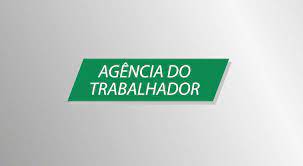                      VAGAS DISPONÍVEIS( SUJEITAS ALTERAÇÕES)		     Para candidatar-se comparecer Agência do Trabalhador Carambeí,trazer  os seguintes                 documentos RG/CPF/CTPS.V A G A S REQUISITOSOPERADOR DE CALDEIRACom experiência comprovada em carteiraPEDREIROCom experiência – trazer currículoELETRICISTA – VAGA TEMPORÁRIAExperiência, ter curso técnico, NR10,NR33e35 disponibilidade de horário -trazer currículoAUXILIAR LINHA PRODUÇÃO UPL-VAGA TEMPORÁRIA.Disponibilidade de horário,desejável experiência em fazenda e leiteria. Trazer curriculoSAFRA- VAGA TEMPORÁRIA para AUXILIAR DE SERVIÇOS GERAIS Movimentação de mercadorias, carga e descarga, disponibilidade de horário – trazer currículoSAFRA-VAGA TEMPORÁRIA para OPERADOR DE SECADORControlar a temperatura do secador, controle de umidade dos grãos, carga e descarga, disponibilidade de horario- trazer curriculoFRENTISTA-VAGA TEMPORÁRIAAtender clientes e abastecer veiculos, demais serviços relativo a função, trazer currículoCOZINHEIROExperiência 6 meses em carteira, entrevista na Agencia do Trabalhador nos dia 11 e 12/01 das 08:30 as 11hs e das 13:30 as 16:00hs, trazer currículoAUXILIAR DE COZINHAExperiência,  entrevista na Agencia do Trabalhador nos dias 11 e 12/01 das 08:30 as 11hs e das 13:30 as 16:00hs, trazer currículoTRABALHADOR DA AVICULTURA Não precisa de experiência.AUXILIAR DE LINHA DE PRODUÇÃONão precisa de experiênciaMOTORISTA DE ONIBUS URBANOCom 06 meses experiência em carteira, ter curso de transporte coletivo.trazer currículoAUXILIAR DE LIMPEZAPara trabalhar na parte limpeza, higienização e organização do local de trabalho .